Comité Permanente de Derecho de Autor y Derechos ConexosTrigésima sexta sesiónGinebra, 28 de mayo a 1 de junio de 2018PRÓXIMAS INICIATIVAS EN RELACIÓN CON OTROS ASUNTOS propuestas por el presidente Tal como se recoge en el resumen de la Presidencia de la 35.ª sesión del SCCR, el presidente propone a los miembros del Comité que consideren las iniciativas siguientes en relación con los temas comprendidos en el punto del orden del día del SCCR dedicado a “Otros asuntos”.  Esas sugerencias se basan en la medida de lo posible en las ideas de los miembros del SCCR y se exponen para que estos últimos formulen comentarios al respecto en la 36.ª sesión del SCCR.Derecho de participación en las reventasDebate sobre la situación en que se halla este punto del orden del día, que comprenda la petición de algunos Estados miembros en el sentido de que pase a ser un punto permanente del orden del día del Comité.  El debate debería tener en cuenta la labor que ha sido realizada sobre ese tema y los documentos que tiene ante sí el Comité. El debate podría concluir con un examen de la labor futura que incluya el establecimiento de un grupo especial de expertos que informe al Comité de los elementos prácticos de un sistema que regule el derecho de participación en las reventas.  Entre los temas objeto de debate podrán figurar i) las categorías de obras de arte cuya reventa genera regalías;  ii) la tipología de los actos amparados por el derecho de participación;  iii) la supervisión de las transacciones, la responsabilidad y los aspectos financieros del derecho de participación;  y iv) la gestión del derecho de participación, incluida la gestión colectiva.El derecho de autor en el entorno digital Debate en el que se examine la sugerencia de algunos Estados miembros de emprender estudios, entre otros, estudios económicos y análisis de datos, para conocer más a fondo la incidencia de la tecnología digital en el ecosistema de las industrias creativas.Directores de teatroSe invitará a la Federación de Rusia a que proporcione una descripción detallada de su propuesta, tras lo cual se celebrará un debate preliminar en el Comité.[Fin del documento]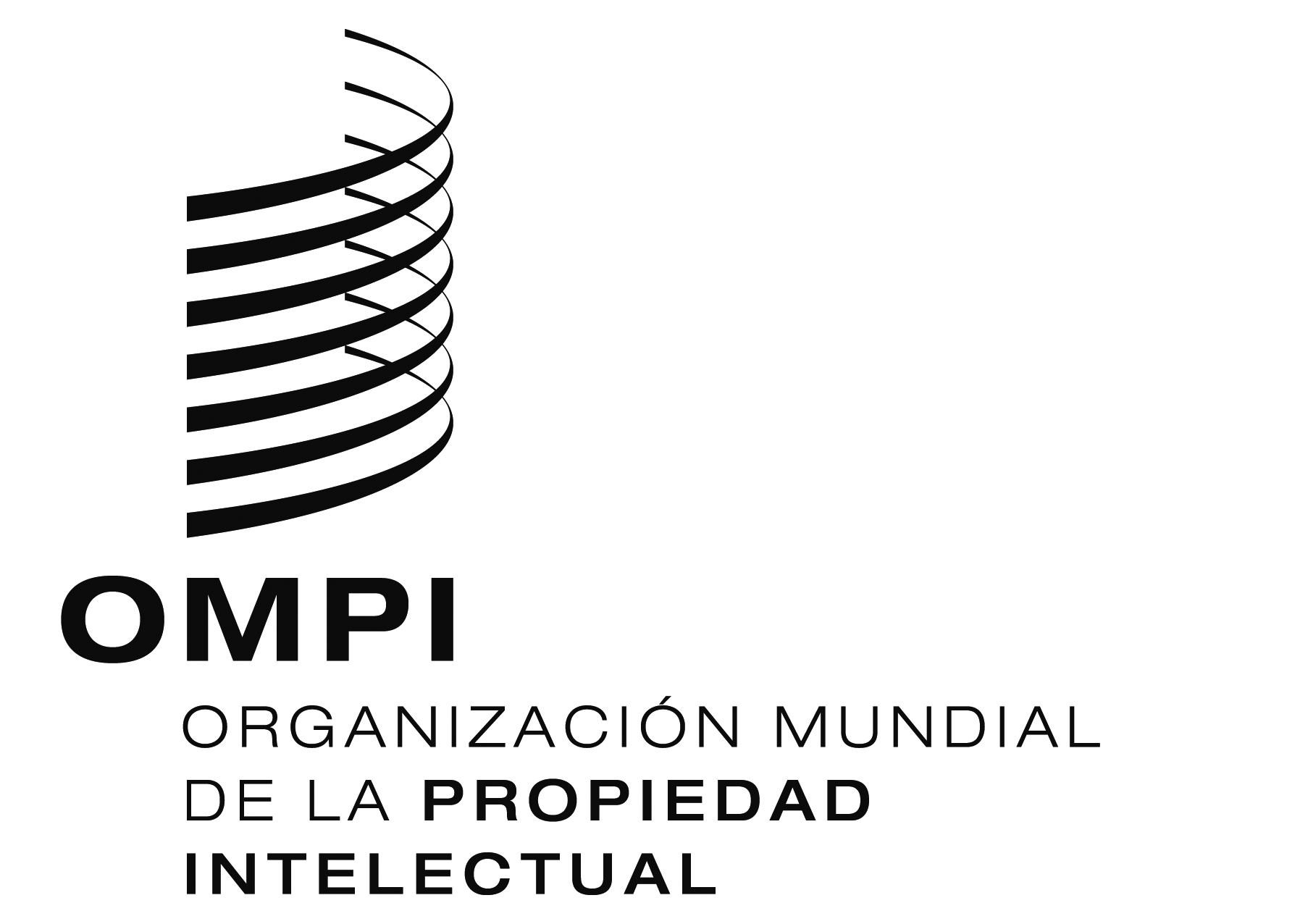 SSCCR/36/4SCCR/36/4SCCR/36/4ORIGINAL:  INGLÉS ORIGINAL:  INGLÉS ORIGINAL:  INGLÉS fecha:  20 DE abril DE 2018 fecha:  20 DE abril DE 2018 fecha:  20 DE abril DE 2018 